Жалоба по ТКС –  доставки и оптимизация взаимодействия с налоговой службойПодать жалобу в налоговый орган в рамках апелляционного обжалования можно в электронном виде по ТКС. Напомним, что с 1 мая 2020 года ФНС России реализована возможность подачи лицом, права которого нарушаются, жалобы и получения решений по ней по телекоммуникационным каналам связи.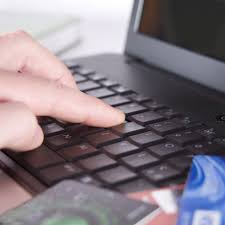 Направить жалобу могут юридические лица, ИП, физические лица, которые через операторов ЭДО приобрели усиленную квалифицированную подпись.Апелляционная жалоба считается принятой, если налогоплательщику в течение одного рабочего дня поступила квитанция о приеме. Если поступил отказ в приеме электронного документа, процедуру отправки нужно повторить после устранения ошибок, указанных в уведомлении.В течение 3 рабочих дней жалоба должна быть передана инспекцией в вышестоящую налоговую инстанцию.Подача жалобы (апелляционной жалобы) в электронном виде имеет ряд преимуществ:- взаимодействие с налоговой службой в оперативном режиме экономит трудовые и материальные ресурсы;- жалобы в электронном виде автоматически отражаются в информационном ресурсе «Досудебное урегулирование споров», что позволяет осуществлять оперативный контроль за всеми этапами рассмотрения жалобы;- электронный формат документа предусматривает заполнение всех необходимых и предусмотренных статьей 139.2 Налогового Кодекса РФ полей (реквизитов) в программном обеспечении с возможностью установки дополнительных опциональных форматно-логических контролей;- возможность в оперативном порядке направить заявителю документы по ТКС от вышестоящих налоговых органов, которые образуются в ходе рассмотрения его жалобы;- заявитель может получить сведения о продлении срока рассмотрения жалобы и решения по ней, извещение о времени и месте рассмотрения жалобы, информацию о приостановлении или отказе в приостановлении исполнения решения.Электронные сервисы сайта ФНС России по работе с жалобами:- сервис «Узнать о жалобе» предоставляет заявителю возможность получать информацию о ходе и результатах рассмотрения поданного им обращения (жалобы);- сервис «Решения по жалобам» содержит справочную информацию о результатах рассмотрения ФНС России жалоб налогоплательщиков.